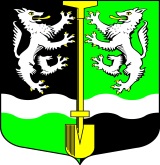 АДМИНИСТРАЦИЯ                                                                        МУНИЦИПАЛЬНОГО ОБРАЗОВАНИЯ                                           СЕЛИВАНОВСКОЕ СЕЛЬСКОЕ ПОСЕЛЕНИЕ                                   ВОЛХОВСКОГО МУНИЦИПАЛЬНОГО РАЙОНА
ЛЕНИНГРАДСКОЙ ОБЛАСТИПОСТАНОВЛЕНИЕ             от 25 декабря  2019 г.                                                     № 77О внесении изменений и дополнений в Постановление № 49 от 24 марта 2016 г. «Об утверждении Порядка формирования, утверждения и ведения планов-графиков закупок для обеспечения муниципальных нужд МО Селивановское сельское поселение»В соответствии с частью 5 статьи 21 Федерального закона от 5 апреля 2013 года N 44-ФЗ "О контрактной системе в сфере закупок товаров, работ, услуг для обеспечения государственных и муниципальных нужд", Постановлением Правительства Российской Федерации от 5 июня 2015 года N 554 "О требованиях к формированию, утверждению и ведению плана-графика закупок товаров, работ, услуг для обеспечения нужд субъекта Российской Федерации и муниципальных нужд, а также о требованиях к форме плана-графика закупок товаров, работ, услуг", с Федеральным  законом от 1 мая 2019 г. № 69-ФЗ «О внесении изменений в статьи 56 и 56.1 Федерального закона «О контрактной системе в сфере закупок товаров, работ, услуг для обеспечения государственных и муниципальных нужд»: ПОСТАНОВЛЯЮ:1.Внести изменения в п.9 Приложения 1 Постановления администрации МО Селивановское сельское поселение № 49 от 24 марта 2019 г. «Об утверждении Порядка формирования, утверждения и ведения планов-графиков закупок для обеспечения муниципальных нужд МО Селивановское сельское поселение» и читать в новой редакции:- Органы местного самоуправления вправе осуществлять закупки услуг с учетом требований Федерального закона от 5 апреля 2013 года № 44-ФЗ "О контрактной системе в сфере закупок товаров, работ, услуг для обеспечения государственных и муниципальных нужд" путем проведения запроса котировок, а также у единственного поставщика (подрядчика, исполнителя). При этом к участникам таких закупок не применяются дополнительные требования, установленные в соответствии с частью 2 статьи 31 настоящего Федерального закона в отношении участников закупок, которые осуществляются только путем проведения конкурса с ограниченным участием. В частности, в настоящее время, заказчики обязаны проводить закупки на организацию отдыха детей и их оздоровление только через конкурс с ограниченным участием;2.Настоящее решение вступает в силу с момента его официального опубликования в газете «Волховские огни» и на официальном сайте администрации МО Селивановское сельское поселение.3.Контроль за исполнением настоящего решения оставляю за собой.Глава администрацииМО Селивановское сельское поселение                                     М.Ф.Петрова